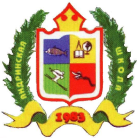 Тюменская областьОктябрьский районХанты – Мансийский автономный округ – «ЮГРА»МУНИЦИПАЛЬНОЕ КАЗЕННОЕ ОБЩЕОБРАЗОВАТЕЛЬНОЕ УЧРЕЖДЕНИЕ«АНДРИНСКАЯ СРЕДНЯЯ ОБЩЕОБРАЗОВАТЕЛЬНАЯ ШКОЛА»П Р И К А ЗОт 19.11.2015 г.                                                                                                        № 390- одОб утверждении плана мероприятий по обеспечению проведения государственной итоговой аттестации обучающихся, освоивших программы среднего общего образования в 2015-2016 учебном году 	На основании приказа Департамента образования и молодежной политики Ханты-Мансийского автономного округа-Югры от 13.11.2015 № 1522 «Об утверждении плана мероприятий по обеспечению проведения государственной итоговой аттестации обучающихся, освоивших программы среднего общего образования  на территории Ханты-Мансийского автономного округа-Югры в 2015-2016 учебном году, в том числе в дополнительные сроки 2016 года», Приказа Управления образования № 962-од/59-од от 18 ноября 2015«Об утверждении плана мероприятий по обеспечению проведения государственной итоговой аттестации обучающихся, освоивших программы среднего общего образования  на территории Октябрьского района  в 2015-2016 учебном году, в том числе в дополнительные сроки 2016 года» года  в целях организованного проведения государственной итоговой аттестации обучающихся, освоивших образовательные программы среднего общего образования на территории Октябрьского района в 2015-2016 учебном году, в том числе в дополнительные срокиПРИКАЗЫВАЮ:1. Утвердить план мероприятий по обеспечению проведения государственной итоговой аттестации обучающихся, освоивших программы среднего общего образования  на территории Октябрьского района в 2015-2016 учебном году, в том числе в дополнительные сроки 2016 года (далее - План) (приложение).2. Заместителю директора по учебной работе Грогуленко М.А.обеспечить 2.1. выполнение Плана в части касающейся;2.2. надлежащее исполнение инструктивных, нормативно-правовых документов Минобрнауки РФ, Рособрнадзора, Департамента по вопросам обеспечения проведения государственной итоговой аттестации обучающихся, освоивших образовательные программы среднего общего образования на территории Октябрьского района в 2015-2016 учебном году, в том числе в дополнительные сроки 2016 года;2.3. обеспечить своевременное предоставление в Управление образования и молодежной политики администрации Октябрьского района информации, необходимой для проведения государственной итоговой аттестацииобучающихся в соответствии с Планом.3. Техническому специалисту Вознюк Ю.М. обеспечить: 3.1. техническое сопровождение государственной итоговой аттестации обучающихся, освоивших образовательные программы среднего общего образования, в соответствии с нормативно-правовыми и инструктивными документами Министерства образования и науки Российской Федерации (далее – Минобрнауки РФ), Федеральной службы по надзору в сфере образования и науки (далее - Рособрнадзор);3.2. соблюдение условий конфиденциальности и информационной безопасности при передаче и хранении  экзаменационных материалов в период проведения государственной итоговой аттестации обучающихся, освоивших образовательные программы среднего общего образования на территории Октябрьского района в 2015-2016 учебном году, в том числе в дополнительные сроки 2016 года.  4. Контроль исполнения приказа оставляем за собой.Директор школы                                         О.М.Федоренко                С приказом ознакомлены:Вознюк Ю.М.     _________________________Грогуленко М.А. ________________________Приложение к приказу от 19.11.2015 № 400-одПлан мероприятий по обеспечению проведения государственной итоговой аттестации обучающихся, освоивших образовательные программысреднего общего образования в 2015-2016 учебном году№ п/пМероприятиеВид документа Сроки ОтветственныеНормативно-правовое, инструктивно-методическое обеспечение государственной итоговой аттестации обучающихся, освоивших образовательные программы среднего общего образованияНормативно-правовое, инструктивно-методическое обеспечение государственной итоговой аттестации обучающихся, освоивших образовательные программы среднего общего образованияНормативно-правовое, инструктивно-методическое обеспечение государственной итоговой аттестации обучающихся, освоивших образовательные программы среднего общего образованияНормативно-правовое, инструктивно-методическое обеспечение государственной итоговой аттестации обучающихся, освоивших образовательные программы среднего общего образованияНормативно-правовое, инструктивно-методическое обеспечение государственной итоговой аттестации обучающихся, освоивших образовательные программы среднего общего образования1.1.Подготовка приказов, постановлений, регламентирующих организацию и проведение государственной итоговой аттестации обучающихся, освоивших образовательные программы среднего общего образования (далее - ГИА). Приказы, постановления Согласно приказу ДОиМПот 13.11.2015 № 1522Приказу УОиМП № 962-од/59-од от 18.11.2015гЗам по УРГрогуленко М.А.Обеспечение проведения итогового сочинения (изложения)Обеспечение проведения итогового сочинения (изложения)Обеспечение проведения итогового сочинения (изложения)Обеспечение проведения итогового сочинения (изложения)Обеспечение проведения итогового сочинения (изложения)2.1.Подготовка приказов, регламентирующих организацию и проведение итогового сочинения (изложения).Приказы НоябрьЗам по УРГрогуленко М.А.2.2.Обеспечение проведения итогового сочинения (изложения).ДекабрьЗам по УРГрогуленко М.А.Организация информирования участников государственной итоговой аттестации, их родителей (законных представителей), общественности по вопросам государственной итоговой аттестацииОрганизация информирования участников государственной итоговой аттестации, их родителей (законных представителей), общественности по вопросам государственной итоговой аттестацииОрганизация информирования участников государственной итоговой аттестации, их родителей (законных представителей), общественности по вопросам государственной итоговой аттестацииОрганизация информирования участников государственной итоговой аттестации, их родителей (законных представителей), общественности по вопросам государственной итоговой аттестацииОрганизация информирования участников государственной итоговой аттестации, их родителей (законных представителей), общественности по вопросам государственной итоговой аттестации5.1.Реализация Плана работы по информированию участников образовательного процесса и общественности по вопросам государственной итоговой аттестации, в том числе через СМИ в 2015-2016 учебном годуСогласно приказу ДОиМПот 06.11.2015 № 1500приказа  УОиМП  1085 от 25.12.2015Зам по УРГрогуленко М.А.5.3.Ознакомление участников государственной итоговой аттестации обучающихся, освоивших программы среднего общего образования, родителей (законных представителей) с материалами, регламентирующими проведение государственной итоговой аттестации.Письма В течение годаДиректор  Федоренко О.М.Зам по УРГрогуленко М.А.5.4.Размещение официальных документов  Минобрнауки РФ, Рособрнадзора, ФГБУ «ФЦТ», ФГНУ «ФИПИ», ДОиМП, Управления образования и молодежной политики администрации Октябрьского района, Школы, регламентирующих проведение  государственной итоговой аттестации обучающихся,  освоивших программы среднего общего образования, на официальном сайте Школы Письма В течение годаТехнический специалист  Вознюк Ю.М,5.5.Организация работы телефонов «Горячей линии». Организация консультирования выпускников 11 (12) классов, участников ЕГЭ, их родителей (законных представителей), общественности по вопросам государственной итоговой аттестации обучающихся, освоивших образовательные программы среднего общего образования, в том числе в форме ЕГЭ.Приказы В течение года Директор Федоренко О.М.Зам по УРГрогуленко М.А.5.7.Распространение информационной и справочной литературы по вопросам проведения государственной итоговой аттестации обучающихся, освоивших образовательные программы среднего общего образования.В течение годаЗам по УРГрогуленко М.А.Организация и обеспечение мероприятий по соблюдению информационной безопасности при проведении государственной итоговой аттестации обучающихся, освоивших образовательные программы среднего общего образованияОрганизация и обеспечение мероприятий по соблюдению информационной безопасности при проведении государственной итоговой аттестации обучающихся, освоивших образовательные программы среднего общего образованияОрганизация и обеспечение мероприятий по соблюдению информационной безопасности при проведении государственной итоговой аттестации обучающихся, освоивших образовательные программы среднего общего образованияОрганизация и обеспечение мероприятий по соблюдению информационной безопасности при проведении государственной итоговой аттестации обучающихся, освоивших образовательные программы среднего общего образованияОрганизация и обеспечение мероприятий по соблюдению информационной безопасности при проведении государственной итоговой аттестации обучающихся, освоивших образовательные программы среднего общего образования6.3.Соблюдение информационной безопасности при организации получения, выдачи, хранения экзаменационных материалов ГИА обучающихся, освоивших образовательные программы среднего общего образования.Приказы Февраль-31 декабряДиректор Федоренко О.М.Зам по УРГрогуленко М.А.6.4.Обеспечение сохранности экзаменационных материалов при транспортировке (электронной доставке) ГИА обучающихся, освоивших образовательные программы среднего общего образования из РЦОИ до МОУО, ППЭ и обратно.Февраль-июньДиректор Федоренко О.М.Зам по УРГрогуленко М.А.6.7.Организация работы системы видеонаблюдения, металлоискателей в ППЭ в период проведения ГИА обучающихся, освоивших образовательные программы среднего общего образования.Февраль-июньДиректор  Федоренко О.М.Технический специалистВознюк Ю.М,6.8.Организация бесперебойного сетевого питания в аудиториях ППЭ, в том числе установления оборудования систем видеонаблюдения.Февраль-июньДиректор  Федоренко О.М.Технический специалистВознюк Ю.М,6.9.Ограничение доступа посторонних лиц в ППЭ в период проведения экзаменов.Февраль-июньДиректор Федоренко О.М.Зам по УРГрогуленко М.А.6.10.Соблюдение мер конфиденциальности и информационной безопасности при проведении итогового сочинения (изложения).Декабрь 2015 года,май 2016 годаДиректор  Федоренко О.М.Технический специалистВознюк Ю.М,Подготовка запросов о предоставлении информации и формирование сводов запрашиваемой информацииПодготовка запросов о предоставлении информации и формирование сводов запрашиваемой информацииПодготовка запросов о предоставлении информации и формирование сводов запрашиваемой информацииПодготовка запросов о предоставлении информации и формирование сводов запрашиваемой информацииПодготовка запросов о предоставлении информации и формирование сводов запрашиваемой информации Информация о ППЭ и персональном составе их руководителей.  Информация о ППЭ и персональном составе их руководителей.  Информация о ППЭ и персональном составе их руководителей.  Информация о ППЭ и персональном составе их руководителей.  Информация о ППЭ и персональном составе их руководителей. 7.1.1. Подготовка письма-ответа о перечне ППЭНоябрь 2015 годаЗам по УРГрогуленко М.А. Информация о персональном составе экспертов предметных комиссий ЕГЭ Информация о персональном составе экспертов предметных комиссий ЕГЭ Информация о персональном составе экспертов предметных комиссий ЕГЭ Информация о персональном составе экспертов предметных комиссий ЕГЭ Информация о персональном составе экспертов предметных комиссий ЕГЭ7.2.1.Подготовка письма-ответа о представлении кандидатур преподавателей для включения в состав экспертов предметных комиссий по учебным предметам.До 25 января 2016 годаЗам по УРГрогуленко М.А.Информация о персональном составе членов Государственной экзаменационной комиссии ХМАО-Югры в ППЭИнформация о персональном составе членов Государственной экзаменационной комиссии ХМАО-Югры в ППЭИнформация о персональном составе членов Государственной экзаменационной комиссии ХМАО-Югры в ППЭИнформация о персональном составе членов Государственной экзаменационной комиссии ХМАО-Югры в ППЭИнформация о персональном составе членов Государственной экзаменационной комиссии ХМАО-Югры в ППЭ7.3.1.Подготовка письма-ответа о представлении кандидатур членов ГЭК ХМАО-Югры.Ноябрь 2015 годаЗам по УРГрогуленко М.А.Информация о персональном составе организаторов ППЭИнформация о персональном составе организаторов ППЭИнформация о персональном составе организаторов ППЭИнформация о персональном составе организаторов ППЭИнформация о персональном составе организаторов ППЭ7.4.1.Подготовка письма-ответа о представлении кандидатур организаторов в ППЭ.Февраль, март, май 2016 годаЗам по УРГрогуленко М.А.Информация о персональном составе лиц, ответственных за хранение экзаменационных материалов ЕГЭ в МОУО, в ППЭИнформация о персональном составе лиц, ответственных за хранение экзаменационных материалов ЕГЭ в МОУО, в ППЭИнформация о персональном составе лиц, ответственных за хранение экзаменационных материалов ЕГЭ в МОУО, в ППЭИнформация о персональном составе лиц, ответственных за хранение экзаменационных материалов ЕГЭ в МОУО, в ППЭИнформация о персональном составе лиц, ответственных за хранение экзаменационных материалов ЕГЭ в МОУО, в ППЭ7.5.1.Подготовка письма-ответа о представлении информации о лицах, ответственных за хранение экзаменационных материалов ЕГЭ в МКУ «ЦРО» и ППЭ.Февраль, март2016 годаЗам по УРГрогуленко М.А.Информация о транспортных схемах доставки выпускников 11 (12) классов общеобразовательных организаций в ППЭИнформация о транспортных схемах доставки выпускников 11 (12) классов общеобразовательных организаций в ППЭИнформация о транспортных схемах доставки выпускников 11 (12) классов общеобразовательных организаций в ППЭИнформация о транспортных схемах доставки выпускников 11 (12) классов общеобразовательных организаций в ППЭИнформация о транспортных схемах доставки выпускников 11 (12) классов общеобразовательных организаций в ППЭ7.6.2.Информирование УГИБДД УВД.Февраль, март, май 2016 годаДиректор  Федоренко О.М. Информация о графиках доставки экзаменационных материалов (электронный КИМ) ЕГЭ в МОУО, ППЭ, в том числе с учетом требований, предъявляемых Управлением специальной связи по ХМАО-Югре Информация о графиках доставки экзаменационных материалов (электронный КИМ) ЕГЭ в МОУО, ППЭ, в том числе с учетом требований, предъявляемых Управлением специальной связи по ХМАО-Югре Информация о графиках доставки экзаменационных материалов (электронный КИМ) ЕГЭ в МОУО, ППЭ, в том числе с учетом требований, предъявляемых Управлением специальной связи по ХМАО-Югре Информация о графиках доставки экзаменационных материалов (электронный КИМ) ЕГЭ в МОУО, ППЭ, в том числе с учетом требований, предъявляемых Управлением специальной связи по ХМАО-Югре Информация о графиках доставки экзаменационных материалов (электронный КИМ) ЕГЭ в МОУО, ППЭ, в том числе с учетом требований, предъявляемых Управлением специальной связи по ХМАО-Югре7.7.1.Подготовка письма-ответа о представлении графиков доставки ЭМ ЕГЭ в МОУО и ППЭ.Декабрь 2015 годаЗам по УРГрогуленко М.А. Информация о проведении ГИА в форме ЕГЭ досрочно Информация о проведении ГИА в форме ЕГЭ досрочно Информация о проведении ГИА в форме ЕГЭ досрочно Информация о проведении ГИА в форме ЕГЭ досрочно Информация о проведении ГИА в форме ЕГЭ досрочно7.8.1.Подготовка письма-ответа о представлении информации о проведении ГИА в форме ЕГЭ досрочно:- о перечне ППЭ и персональном составе их руководителей;- о персональном составе организаторов в ППЭ;- о персональном составе лиц, ответственных за хранение КИМ;- о графиках доставки КИМ;- о транспортных схемах доставки участников в ППЭ;- об организационно-технологических схемах проведения ЕГЭ по учебным предметам.До 15 января, до 15 марта 2016 годаЗам по УРГрогуленко М.А. Формирование графиков доставки ЭМ ЕГЭ по учебным предметам Формирование графиков доставки ЭМ ЕГЭ по учебным предметам Формирование графиков доставки ЭМ ЕГЭ по учебным предметам Формирование графиков доставки ЭМ ЕГЭ по учебным предметам Формирование графиков доставки ЭМ ЕГЭ по учебным предметам7.9.1.Подготовка письма-ответа о представлении графиков доставки ЭМ ЕГЭ по учебным предметам. До 10 апреля 2016 годаЗам по УРГрогуленко М.А.Информация об организационно-технологических схемах проведения ЕГЭ по учебным предметамИнформация об организационно-технологических схемах проведения ЕГЭ по учебным предметамИнформация об организационно-технологических схемах проведения ЕГЭ по учебным предметамИнформация об организационно-технологических схемах проведения ЕГЭ по учебным предметамИнформация об организационно-технологических схемах проведения ЕГЭ по учебным предметам7.10.1.Подготовка письма-ответа о представлении организационно-технологических схем проведения ЕГЭ. До 15 мая 2016 годаЗам по УРГрогуленко М.А.Информация о проведении ГИА в форме ГВЭИнформация о проведении ГИА в форме ГВЭИнформация о проведении ГИА в форме ГВЭИнформация о проведении ГИА в форме ГВЭИнформация о проведении ГИА в форме ГВЭ7.11.1.Подготовка письма-ответа о представлении информации о проведении ГИА выпускников 11 (12) классов общеобразовательных организаций в форме ГВЭ:- о перечне ППЭ ГВЭ и персональном составе их руководителей;- о персональном составе членов ГЭК в ППЭ;- о персональном составе организаторов в ППЭ;- о персональном составе лиц, ответственных за хранение ЭМ ГВЭ;- об организационно-технологических схемах проведения ГВЭ по учебным предметам.До 1 марта 2016 годаЗам по УРГрогуленко М.А.Организация мероприятий по материально-техническому и финансовому обеспечению проведения ГИА обучающихся, освоивших образовательные программы среднего общего образованияОрганизация мероприятий по материально-техническому и финансовому обеспечению проведения ГИА обучающихся, освоивших образовательные программы среднего общего образованияОрганизация мероприятий по материально-техническому и финансовому обеспечению проведения ГИА обучающихся, освоивших образовательные программы среднего общего образованияОрганизация мероприятий по материально-техническому и финансовому обеспечению проведения ГИА обучающихся, освоивших образовательные программы среднего общего образованияОрганизация мероприятий по материально-техническому и финансовому обеспечению проведения ГИА обучающихся, освоивших образовательные программы среднего общего образования8.1.Формирование смет расходов на проведение ГИА обучающихся, освоивших  образовательные программы среднего общего образования.Декабрь 2015 годаЗам по УРГрогуленко М.А.Организация мероприятий по обеспечению МОУО КИМ ЕГЭОрганизация мероприятий по обеспечению МОУО КИМ ЕГЭОрганизация мероприятий по обеспечению МОУО КИМ ЕГЭОрганизация мероприятий по обеспечению МОУО КИМ ЕГЭОрганизация мероприятий по обеспечению МОУО КИМ ЕГЭ9.2.Представление заявок на обеспечение участников ЕГЭ КИМ.Декабрь 2015 года,январь, февраль 2016 годаЗам по УРГрогуленко М.А.9.3.Получение КИМ для ЕГЭ.В соответствии с графиком, согласованным с УССДиректор школы Федоренко О.М.9.4.Организация выдачи КИМ ЕГЭ по каждому учебному предмету членам ГЭК ХМАО-Югры, ответственным за доставку в МОУО, ППЭ.В соответствии с графиком, согласованным с УССДиректор школы Федоренко О.М.Организация мероприятий по обеспечению МОУО ЭМ для проведения ГВЭОрганизация мероприятий по обеспечению МОУО ЭМ для проведения ГВЭОрганизация мероприятий по обеспечению МОУО ЭМ для проведения ГВЭОрганизация мероприятий по обеспечению МОУО ЭМ для проведения ГВЭОрганизация мероприятий по обеспечению МОУО ЭМ для проведения ГВЭ10.1.Предоставление заявок на обеспечение участников ГВЭ ЭМ по учебным предметам.Февраль 2016 годаЗам по УРГрогуленко М.А.10.2. Организация выдачи ЭМ ГВЭ по учебным предметам членам ГЭК ХМАО-Югры, ответственным за их доставку. Март, май 2016 годаДиректор школы Федоренко О.М.Формирование и ведение региональной информационной системы обеспечения проведения 
ГИА обучающихся, освоивших основные образовательные программы основного общего и среднего общего образованияФормирование и ведение региональной информационной системы обеспечения проведения 
ГИА обучающихся, освоивших основные образовательные программы основного общего и среднего общего образованияФормирование и ведение региональной информационной системы обеспечения проведения 
ГИА обучающихся, освоивших основные образовательные программы основного общего и среднего общего образованияФормирование и ведение региональной информационной системы обеспечения проведения 
ГИА обучающихся, освоивших основные образовательные программы основного общего и среднего общего образованияФормирование и ведение региональной информационной системы обеспечения проведения 
ГИА обучающихся, освоивших основные образовательные программы основного общего и среднего общего образования11.1.Формирование и ведение региональной информационной системы обеспечения проведения ГИА обучающихся, освоивших  основные образовательные программы  основного общего и среднего общего образования (ЕГЭ в дополнительные сроки) в 2016 году с соблюдением требований, установленных законодательством РФ об информации, информационных технологиях и о защите информации, с применением единых классификаторов и справочников, стандартизированных технических и программных средств, в том числе позволяющих осуществить обработку информации на основе использования единых форматов и классификаторов учетных данных и стандартных протоколов.В течение годаЗам по УРГрогуленко М.А.Технический специалист Вознюк Ю.М.11.2. Представление данных РИС в МКУ «ЦРО», РЦОИ.Письма В течение годаЗам по УРГрогуленко М.А.Технический специалист Вознюк Ю.М.Обеспечение условий организации и проведения ГИА обучающихся, освоивших образовательные программы среднего общего образованияОбеспечение условий организации и проведения ГИА обучающихся, освоивших образовательные программы среднего общего образованияОбеспечение условий организации и проведения ГИА обучающихся, освоивших образовательные программы среднего общего образованияОбеспечение условий организации и проведения ГИА обучающихся, освоивших образовательные программы среднего общего образованияОбеспечение условий организации и проведения ГИА обучающихся, освоивших образовательные программы среднего общего образования12.1.Обеспечение условий организации и проведения ЕГЭ в ППЭ, расположенных в труднодоступных  и отдаленных местностях ХМАО-Югры.Приказы В периоды проведения ГИАДиректор школы Федоренко О.М.12.2.Обеспечение условий организации и проведения ЕГЭ для лиц, имеющих ограничения в здоровье.Приказы В периоды проведения ГИАДиректор школы Федоренко О.М.Обеспечение общественного наблюдения за ходом проведения ГИА обучающихся, освоивших образовательные программы среднего общего образованияОбеспечение общественного наблюдения за ходом проведения ГИА обучающихся, освоивших образовательные программы среднего общего образованияОбеспечение общественного наблюдения за ходом проведения ГИА обучающихся, освоивших образовательные программы среднего общего образованияОбеспечение общественного наблюдения за ходом проведения ГИА обучающихся, освоивших образовательные программы среднего общего образованияОбеспечение общественного наблюдения за ходом проведения ГИА обучающихся, освоивших образовательные программы среднего общего образования13.1.Информирование общественности о порядке организации общественного наблюдения за ходом проведения ГИА обучающихся, освоивших образовательные программы среднего общего образования.Приказы, письмаДекабрь 2015 года,февраль-май 2016 годаЗам по УРГрогуленко М.А.13.2.Представление заявлений на аккредитацию.Февраль, март, май 2016 годаЗам по УРГрогуленко М.А.13.3.Получение и выдача удостоверений общественных наблюдателей.Февраль, март, май 2016 годаЗам по УРГрогуленко М.А.13.4.Распределение общественных наблюдателей по ППЭ.Февраль, март, май 2016 годаЗам по УРГрогуленко М.А.13.5.Ознакомление  общественных наблюдателей с их правами и обязанностями.Февраль, март, май 2016 годаЗам по УРГрогуленко М.А.13.6.Предоставление общественным наблюдателям нормативных правовых документов, методических материалов, регламентирующих проведение ГИА обучающихся, освоивших образовательные программы среднего общего образования. Февраль, март, май 2016 годаЗам по УРГрогуленко М.А.13.7.Сбор информации о нарушениях в процедуре проведения ГИА  обучающихся, освоивших образовательные программы среднего общего образования, выявленных общественными наблюдателями.Февраль, март, май 2016 годаЗам по УРГрогуленко М.А.Проведение мероприятий по ознакомлению участников ЕГЭ, ГВЭ с полученными результатамиПроведение мероприятий по ознакомлению участников ЕГЭ, ГВЭ с полученными результатамиПроведение мероприятий по ознакомлению участников ЕГЭ, ГВЭ с полученными результатамиПроведение мероприятий по ознакомлению участников ЕГЭ, ГВЭ с полученными результатамиПроведение мероприятий по ознакомлению участников ЕГЭ, ГВЭ с полученными результатами14.1.Получение протоколов с результатами ЕГЭ, ГВЭ и направление их в ППЭ, общеобразовательные организации.Февраль-июнь 2016 годаДиректор школы Федоренко О.М.Обеспечение условий организации и проведения ГИА обучающихся, освоивших образовательные программы среднего общего образования, ЕГЭ в дополнительные срокиОбеспечение условий организации и проведения ГИА обучающихся, освоивших образовательные программы среднего общего образования, ЕГЭ в дополнительные срокиОбеспечение условий организации и проведения ГИА обучающихся, освоивших образовательные программы среднего общего образования, ЕГЭ в дополнительные срокиОбеспечение условий организации и проведения ГИА обучающихся, освоивших образовательные программы среднего общего образования, ЕГЭ в дополнительные срокиОбеспечение условий организации и проведения ГИА обучающихся, освоивших образовательные программы среднего общего образования, ЕГЭ в дополнительные сроки15.1.Обеспечение условий организации и проведения ЕГЭ в дополнительные сроки.Приказы Апрель-сентябрь 2016 годаДиректор школы Федоренко О.М.Обеспечение общественного наблюдения за ходом проведения ГИА обучающихся,освоивших образовательные программы среднего общего образования, ЕГЭ в дополнительные срокиОбеспечение общественного наблюдения за ходом проведения ГИА обучающихся,освоивших образовательные программы среднего общего образования, ЕГЭ в дополнительные срокиОбеспечение общественного наблюдения за ходом проведения ГИА обучающихся,освоивших образовательные программы среднего общего образования, ЕГЭ в дополнительные срокиОбеспечение общественного наблюдения за ходом проведения ГИА обучающихся,освоивших образовательные программы среднего общего образования, ЕГЭ в дополнительные срокиОбеспечение общественного наблюдения за ходом проведения ГИА обучающихся,освоивших образовательные программы среднего общего образования, ЕГЭ в дополнительные сроки16.1.Информирование общественности о порядке организации общественного наблюдения за ходом проведения ГИА обучающихся, освоивших образовательные программы среднего общего образования, ЕГЭ в дополнительные сроки.Приказы, письмаДекабрь 2015 года, февраль-май 2016 годаДиректор школы Федоренко О.М.16.2.Формирование запроса по представлению заявлений на аккредитацию.Февраль-март 2016 годаЗам по УРГрогуленко М.А.16.3.Получение и выдача удостоверений общественных наблюдателей представителям МОУО и общеобразовательных организаций.Апрель, май, сентябрь 2016 годаЗам по УРГрогуленко М.А.16.4.Распределение общественных наблюдателей по ППЭ в дополнительные сроки.Апрель, май, сентябрь 2016 годаЗам по УРГрогуленко М.А.16.5.Ознакомление  общественных наблюдателей с их правами и обязанностями.Апрель, май, сентябрь 2016 годаЗам по УРГрогуленко М.А.16.6.Предоставление общественным наблюдателям нормативных правовых документов, методических материалов, регламентирующих проведение ГИА обучающихся, освоивших образовательные программы среднего общего образования, ЕГЭ в дополнительные сроки. Апрель, май, сентябрь 2016 годаЗам по УРГрогуленко М.А.16.7.Сбор информации о нарушениях в процедуре проведения ГИА  обучающихся, освоивших образовательные программы среднего общего образования, ЕГЭ в дополнительные сроки.Апрель, май, июнь, сентябрь 2016 годаЗам по УРГрогуленко М.А.